pentru colectarea obiectelor regnului vegetalSeria    004			Numărul 000/0000Director                                                                     ________________                                                                                                                                                   (Semnătura)MINISTERUL AGRICULTURII,DEZVOLTĂRII REGIONALEȘI MEDIULUIAL  REPUBLICII MOLDOVAAGENŢIA DE MEDIU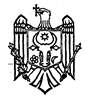 MINISTRY OF AGRICULTURE, REGIONAL DEVELOPMENT AND ENVIRONMENT OF THE REPUBLIC OF MOLDOVAENVIRONMENTAL AGENCYBeneficiar________________________________________________________Adresa  ________________________________________________________Înregistrat IDNO/IDNP  ________________________________________________________Genul de activitate                ________________________________________________________Locul activităţii________________________________________________________Condiţii  speciale:                 ________________________________________________________________________________________________________________________________________________________________________________________________________________________________________________________________________________________Eliberată                                   data/luna/anulTermenul de valabilitate         data/luna/anul – data/luna/anulEliberată                                   data/luna/anulTermenul de valabilitate         data/luna/anul – data/luna/anul